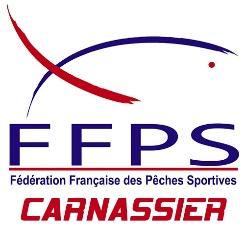 Championnat de France de pêche en float-tube – INSCRIPTIONNom de l’épreuve : Finale Lac de Saint Cyr                              Date : 10 et 11 novembre 2018Personne responsable de la date : Ludovic ChotardClub organisateur : Poitiers Pêches Sportives & FFPS CarnassierPrix d’inscription : 80.00 €Date limite des inscriptions 05/11/18Ordre de paiement : FFPS CARNASSIERAdresse d’envoi de la fiche d’inscription : Ludovic Chotard 89 bis rue Edgar Quinet 93360 Neuilly PlaisanceJe soussigné ……………………………… reconnait avoir lu et accepté le règlement et format du championnat de France de pêche en float-tube. Je m’engage à le respecter et à accepter les décisions d’arbitrage. J’autorise la FFPS/Carnassier à utiliser mon image (photographies, vidéos…) pour sa communication, sa page Facebook, son site internet…Fait à ………………………………. le ………………………………………..                               Signature du compétiteurAutorisation parentale de participation à une épreuve du championnat de France de pêche en float-tube.  Je soussigné monsieur/ madame * .................................................................…, parent(s) de …………………………………………………………………………………………………………………….. (nom du compétiteur mineur), autorise mon fils/ma fille * à participer à l’épreuve du championnat de France de pêche en float-tube qui se déroulera le 10 et 11 novembre 2018 à Saint-Cyr.  J’ai pris connaissance du règlement et du format du championnat de France de pêche en float-tube et accepte que mon enfant participe à cette épreuve.   Le float-tube, le gilet de sauvetage et tous les équipements de mon enfant respectent les normes en vigueur et les règles de sécurités demandées sur le championnat.  Par cette inscription j’autorise la FFPS/Carnassier à utiliser l’image de mon enfant (photographies, vidéos, communications) sur les sites internet, réseaux sociaux, revues, etc…   Fait à ……………………………………….., le ……………………………………. 2018Signature des parents* Rayer les mentions inutilesRenseignements sur le compétiteurNom du compétiteurN° de licenceTéléphoneMailDate de naissanceAdresse PostaleClub affilié à la FFPS-CarnassiersSponsors